Р А С П О Р Я Ж Е Н И Еот 22.12.2020   № 2569-рг. МайкопОб утверждении Плана мероприятий («дорожной карты») по снижению рисков нарушения антимонопольного законодательства в Администрации муниципального образования «Город Майкоп»          на 2021 годВо исполнение распоряжения Правительства Российской Федерации от 18.10.2018 № 2258-р «Об утверждении методических рекомендаций по созданию и организации федеральными органами исполнительной власти системы внутреннего обеспечения соответствия требованиям антимонопольного законодательства», в соответствии с распоряжением Главы Республики Адыгея от 21.02.2019 № 44-рг «О мерах по созданию и организации системы внутреннего обеспечения соответствия требованиям антимонопольного законодательства деятельности исполнительных органов государственной власти Республики Адыгея», постановлением Администрации муниципального образования «Город Майкоп» от 28.02.2019 № 223 «Об организации в Администрации муниципального образования «Город Майкоп» системы внутреннего обеспечения соответствия требованиям антимонопольного законодательства (антимонопольного комплаенса)»:1. Утвердить План мероприятий («дорожную карту») по снижению рисков нарушения антимонопольного законодательства в Администрации муниципального образования «Город Майкоп» на 2021 год (прилагается). 2. Разместить настоящее распоряжение на официальном сайте Администрации муниципального образования «Город Майкоп».3.  Настоящее распоряжение вступает в силу со дня его подписания.Глава муниципального образования «Город Майкоп»                                                       А.Л. Гетманов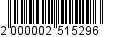 Администрация муниципальногообразования «Город Майкоп»Республики Адыгея 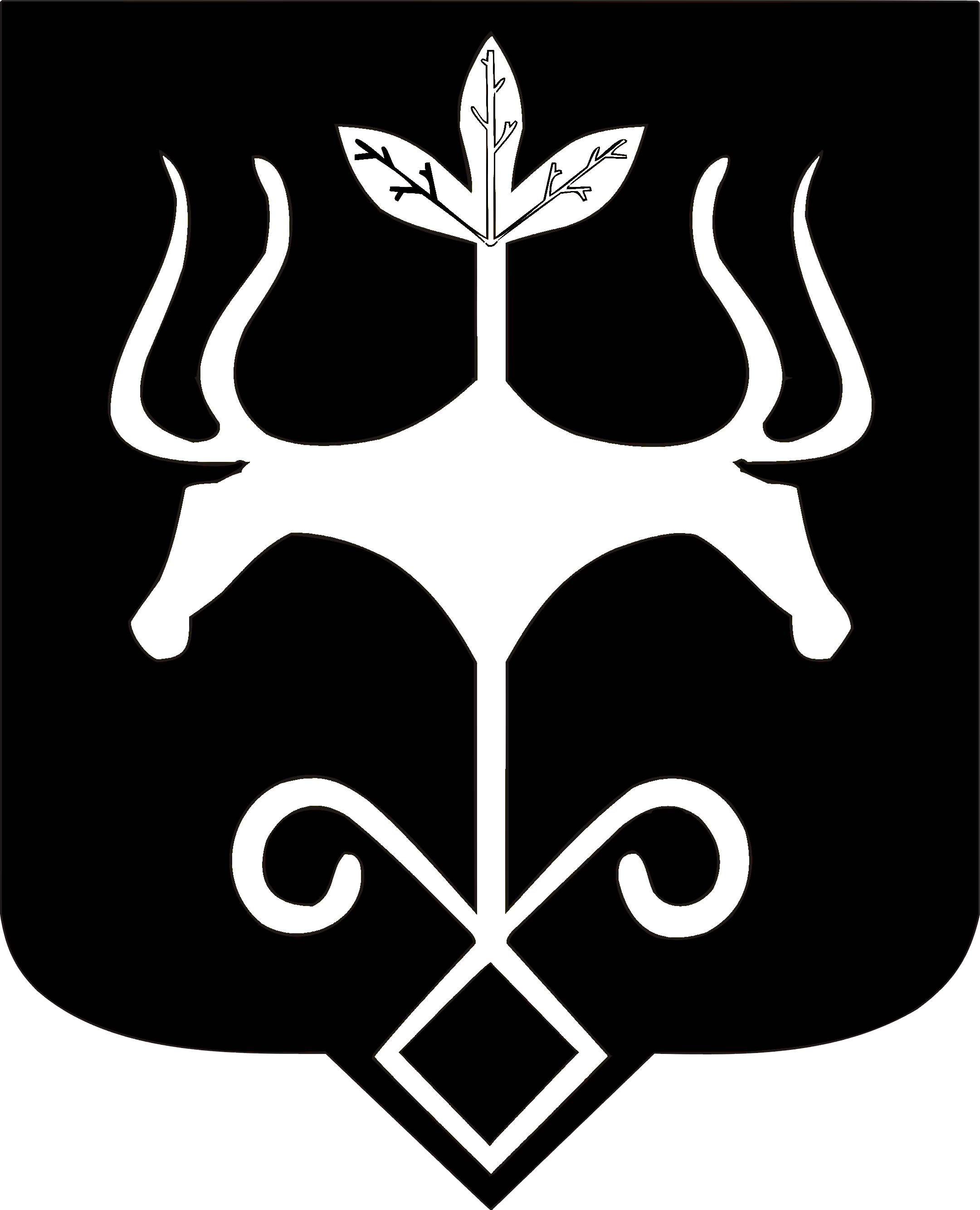 Адыгэ Республикэммуниципальнэ образованиеу 
«Къалэу Мыекъуапэ» и  Администрацие